Chiba University School of Medicine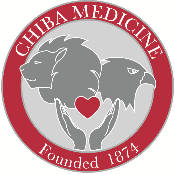 VISITING MEDICAL STUDENT APPLICATION FORMPART1. TO BE COMPLETED BY THE VISITING STUDENT1. Name:　　　　　　    　　　　　　　　　　　　　              　　　　　　　　　　　　　　　　　　　　            Last (Family) Name                                    First Name2. Date of Birth:       /        /                         Year      Month      Date3. Address:                                                                                                 House #                               Street                        Apartment/Suite #                 City                  State/Province                 Zip/Postal Code               Country  Tel:                                      Email:                                         4. Contact person in case of emergency:                                                      Tel:                                      Email:                                         5. Objective ( □RESERCH / □OBSERVATION / □LECTURE / □CLINICAL CLERKSHIP )6. Intended Period  Begin date:       /        /           End date:       /        /                   weeks  (□AND / □OR)Begin date:       /        /           End date:       /        /                   weeks 7. Preference of departments (3 choices)  1)                                 2)                                 3)                                 ( Japanese ability: □FLUENTLY / □BEGINNER / □LITTLE / □NONE )8. Confidentiality agreement  □I have read and signed a Confidentiality agreement at Chiba University Hospital.Signature:                                                           Date:                             9. Other special notes: If there is anything you would like us to know in advance,（Eating Habits,/Allergies, Religion, Physical Characteristics and Health condition, etc…)PART2. TO BE COMPLETED BY THE DEAN OR DESIGNEE OF VISITNG STUDENT’S MEDICAL SCHOOL1. The student will be registered in his / her ( 1st / 2nd / 3rd / 4th / 5th / 6th ) year during the proposed period.2. School will attach evidence of student’s liability insurance coverage?  ( □Yes / □No )3. School will attach evidence of student’s personal health coverage?  ( □Yes / □No )4. Assessment of academic ability: ( □Above Average / □Average / □Below Average )5. The student has completed the required clerkships: Medicine, Pediatrics, Psychiatry, Surgery, OB/Gyne prior to this elective?  ( □Yes / □No )Other experienced clerkships if any:                                                                              6. Your evaluation form will be ( □attached / □sent later / □brought by student / □complied with Chiba Evaluation form / □not necessary ).※If you wish to use your university's own form, please be sure to send it to Chiba University at the time of application7. The Evaluation should be sent by ( □Email: to                                                           or  □EMS: to                                                                                              )                Faculty Name, Title                      Address               City               State          Zip CodeSignature:                                     Date:                                          (print)                                                                                                    Name                                 School seal or stamp                                                          Title